В с.Павловка зацвели лотосы	С наступлением весны и лета природа преображается и начинает играть яркими красками. Одними из первых просыпаются подснежники, потом ландыши, а во второй половине июля - августа свою красоту демонстрирует краснокнижный красавец лотос.	Сегодня в Приморском крае много мест, где можно полюбоваться этим нежным цветком – д.Горные ключи, п.Славянка, д.Дубовый ключ, п.АртемГрэс, на острове Путятин, в пригороде Владивостока на ст.Океанская, на озере Ханка и в других местах.	В Новошахтинском городском поселении в с.Павловка рядом с дамбой располагается лотосовое озеро.  Многие поклонники этого цветка пытаются посадить его у себя на дачах и в других природных водоемах, забрасывая в них семена. Именно так и сделал житель с.Павловка Александр Бороздин. И вот второй год плоды его трудов видны невооруженным взглядом - весь водоем покрыт нежными розовыми цветами.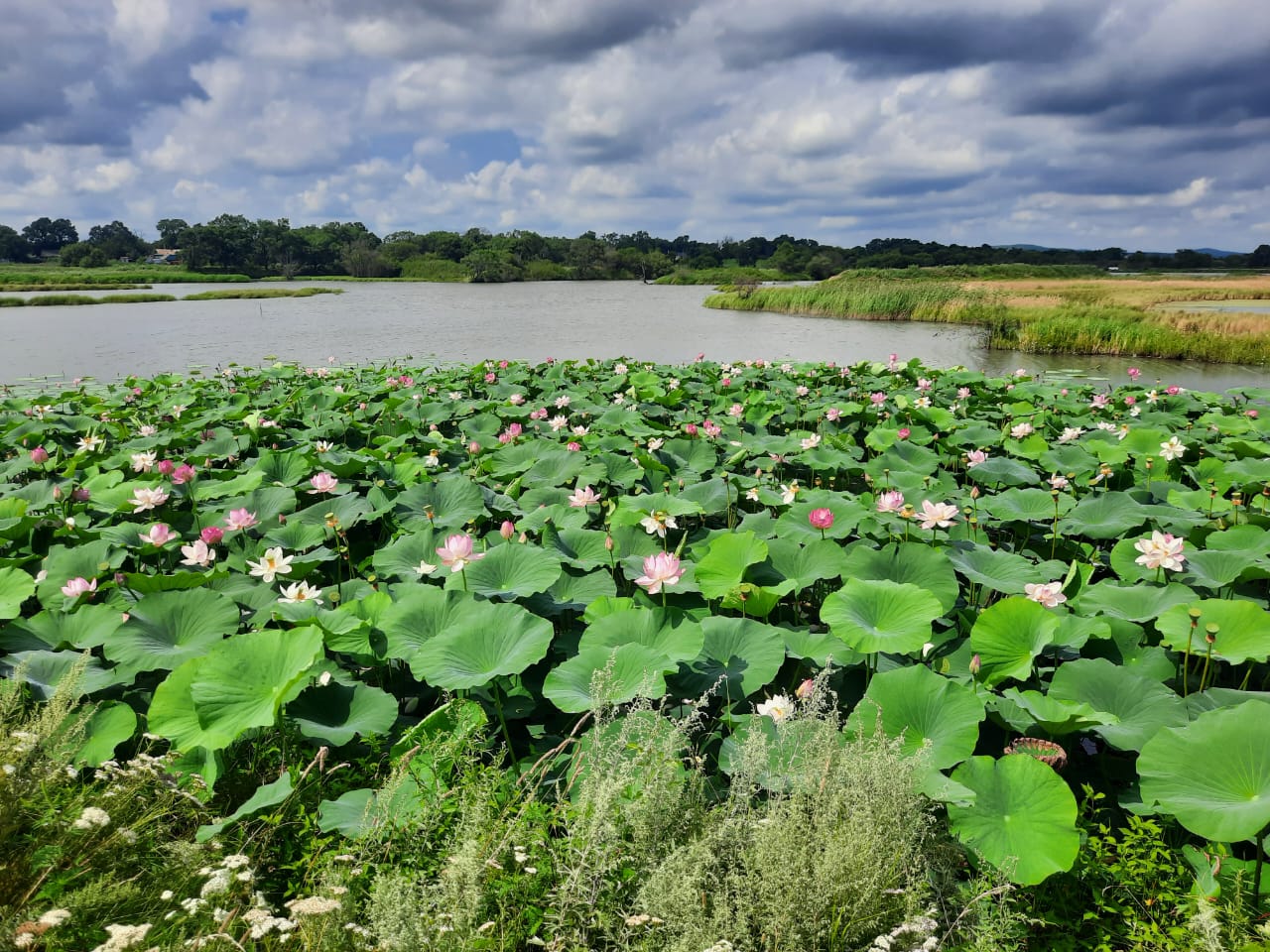 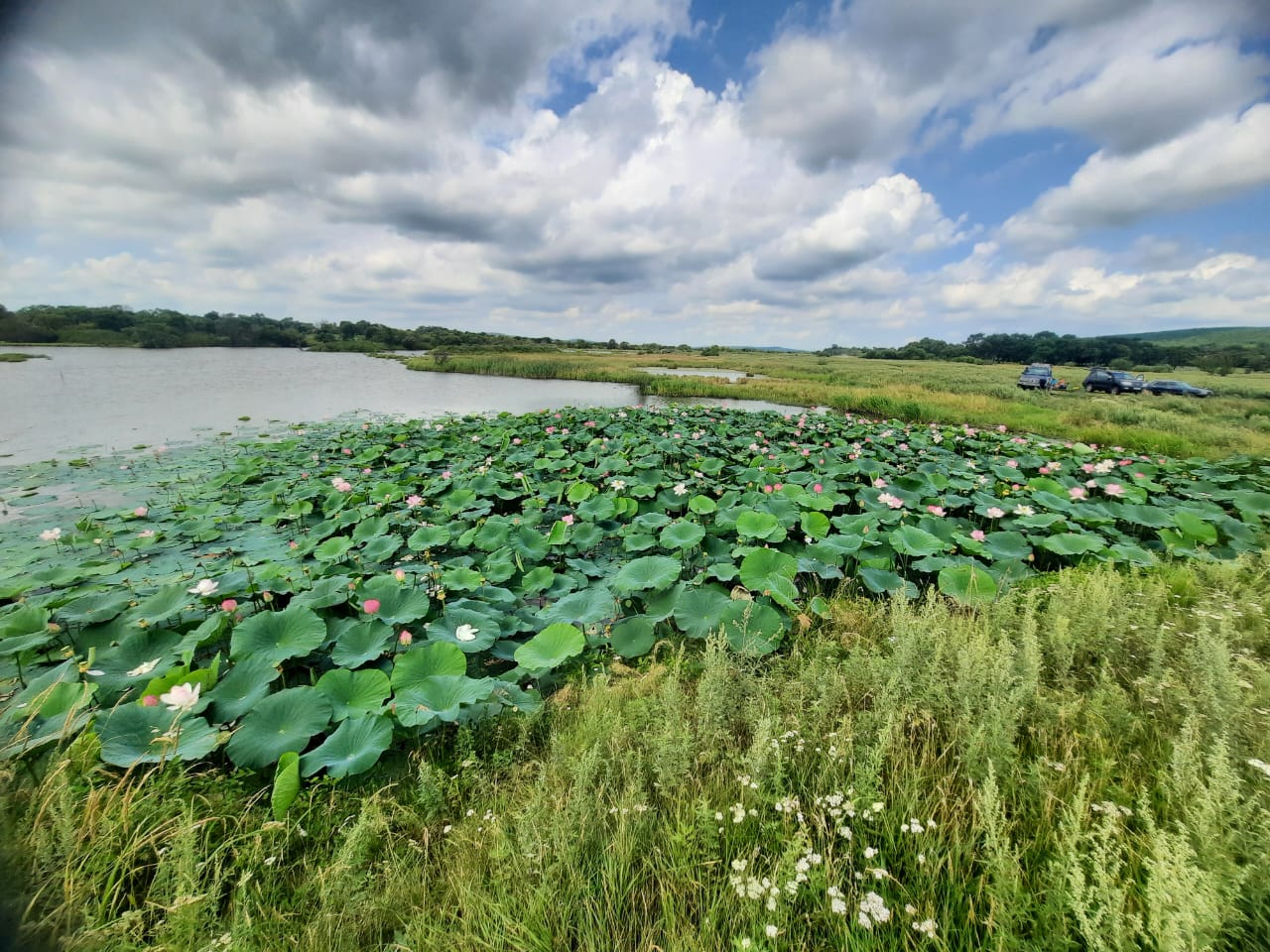 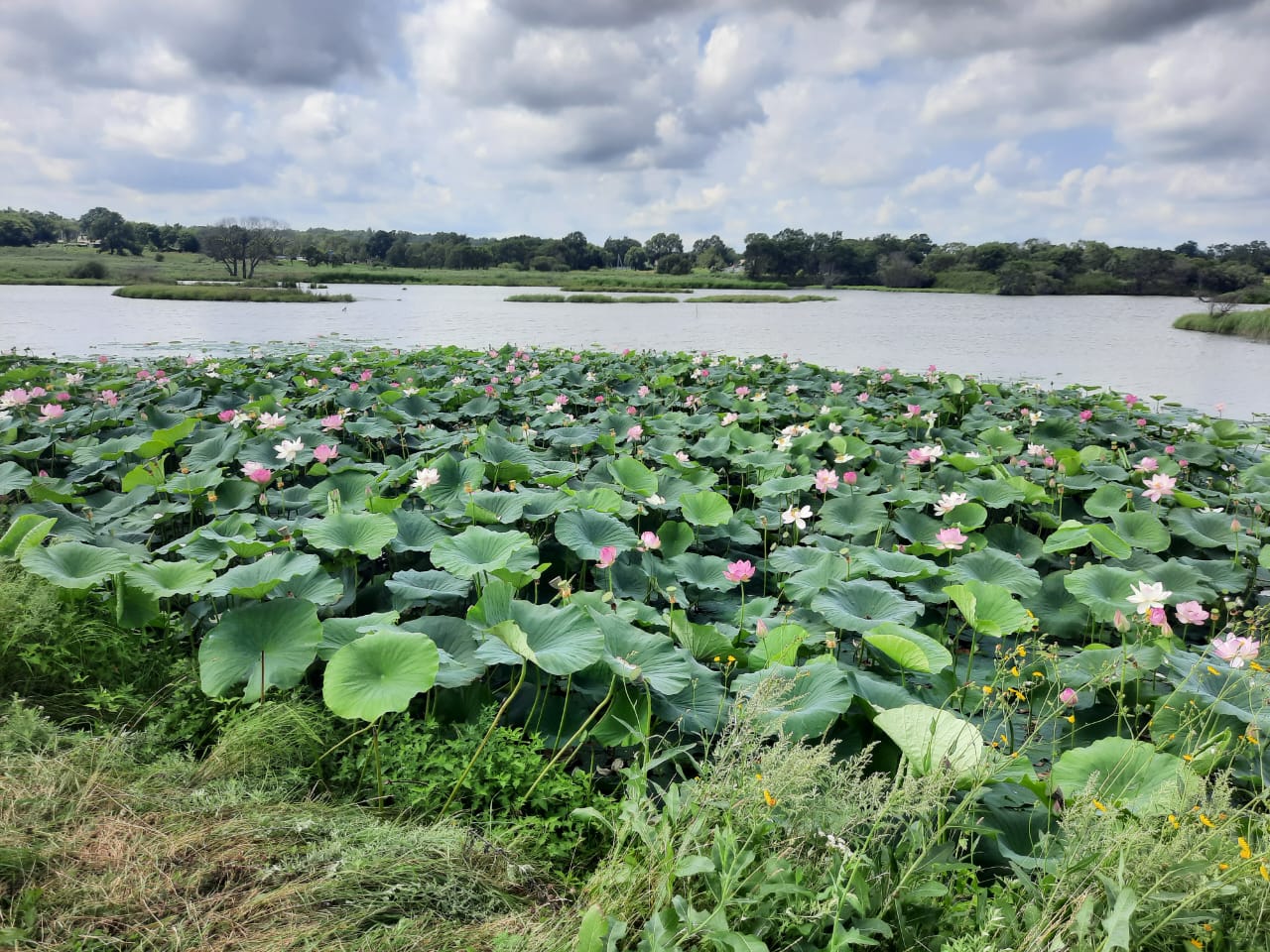 